KURUMLARARASI YATAY GEÇİŞ BAŞVURU FORMUÖĞRENCİ İŞLERİ DİREKTÖRLÜĞÜ   Başvuru Yapan Öğrencinin;   Yatay Geçiş Yapmak İstediği;Form Eki: 	(	) YKS Yerleştirme Sonuç Belgesi	(	) Disiplin Durum Belgesi	(	) YKS Sonuç Belgesi	(	) Kimlik Fotokopisi	(	) Öğrenci Belgesi	(	) Lise Diploması (Onaylı Fotokopi)	(	) Transkript	(	) Ders İçerikleri	(	) Varsa daha önce hazırlık okuduğuna dair puan, eğitim yılı ve başarı durumunu gösterir Onaylı Belge 	(	) Yurt Dışından Geçişlerde YÖK’ten Denklik Belgesi	(    ) Ek Madde-1 Kapsamında Yatay Geçiş Yapmadığına Dair BelgeT.C. Kimlik NumarasıAdı SoyadıKayıtlı Olduğu ÜniversiteKayıtlı Olduğu Fakülte/BölümKayıt Olduğu YılGiriş Puan Türü–PuanıBitirdiği Sınıf/DönemGenel Not Ortalaması (GNO)Geldiği Üniversite de Kayıtlanma Şekli (işaretleyiniz.)ÖSYSDGS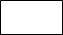 DGSÖzelYetenekÖzelYetenekYatayGeçişYatayGeçişDiğerGeldiği Üniversite de Kayıtlanma Şekli (işaretleyiniz.)ÖSYSDGSDGSÖzelYetenekÖzelYetenekYatayGeçişYatayGeçişAçıklayınız:Daha Önce Merkezi Yerleştirme Puanı ile Yatay Geçiş yaptınız mı?Evet Evet Evet Hayır Hayır Hayır Hayır Hayır Hazırlık Durumu(İşaretleyiniz.)OkuduOkuduOkuduOkuduOkumadıOkumadıMuafMuafHazırlık Durumu(İşaretleyiniz.)BaşarılıBaşarılıBaşarısızBaşarısızAçıklayınız:Açıklayınız:İletişim Numarası (GSM No.)E-Posta (Başvuru sonucunuz bu adrese bildirilecektir.)Yazışma Adresi Fakülte/BölümProgramın Puan Türü/PuanıBu formda doldurmuş olduğum bilgilerin aslına uygun olduğunu ve doğruluğunu onaylarım. Kayıt hakkı kazandığım takdirde, başvuru kayıt koşullarına uymayan bir durumla karşılaşılması halinde kaydımın iptal olmasını, uğrayacağım maddi ve manevi zarardan dolayı Fenerbahçe Üniversitesi’nden herhangi bir hak iddia etmeyeceğimi kabul ediyorum.Adı Soyadı:Tarih:İmza: